游游江山团队/散客确认书打印日期：2021/7/17 12:18:39甲方南充天马旅行社南充天马旅行社联系人李姐联系电话1535127651215351276512乙方重庆友联国际旅行社有限公司重庆友联国际旅行社有限公司联系人庞琳联系电话1301812956613018129566团期编号YN20210718庞琳16YN20210718庞琳16产品名称又见花开昆大丽双飞一动6日游又见花开昆大丽双飞一动6日游又见花开昆大丽双飞一动6日游又见花开昆大丽双飞一动6日游发团日期2021-07-182021-07-18回团日期2021-07-23参团人数2(2大)2(2大)大交通信息大交通信息大交通信息大交通信息大交通信息大交通信息大交通信息大交通信息启程 2021-07-18 MU5437 南充→昆明 12:40-14:10
返程 2021-07-23 MU5438 昆明→南充 15:55-17:3启程 2021-07-18 MU5437 南充→昆明 12:40-14:10
返程 2021-07-23 MU5438 昆明→南充 15:55-17:3启程 2021-07-18 MU5437 南充→昆明 12:40-14:10
返程 2021-07-23 MU5438 昆明→南充 15:55-17:3启程 2021-07-18 MU5437 南充→昆明 12:40-14:10
返程 2021-07-23 MU5438 昆明→南充 15:55-17:3启程 2021-07-18 MU5437 南充→昆明 12:40-14:10
返程 2021-07-23 MU5438 昆明→南充 15:55-17:3启程 2021-07-18 MU5437 南充→昆明 12:40-14:10
返程 2021-07-23 MU5438 昆明→南充 15:55-17:3启程 2021-07-18 MU5437 南充→昆明 12:40-14:10
返程 2021-07-23 MU5438 昆明→南充 15:55-17:3启程 2021-07-18 MU5437 南充→昆明 12:40-14:10
返程 2021-07-23 MU5438 昆明→南充 15:55-17:3旅客名单旅客名单旅客名单旅客名单旅客名单旅客名单旅客名单旅客名单姓名证件号码证件号码联系电话姓名证件号码证件号码联系电话1、许尔根51292719590313467X51292719590313467X186012812992、刘新琼51292719541216470051292719541216470018601281811重要提示：请仔细检查，名单一旦出错不可更改，只能退票后重买，造成损失，我社不予负责，出票名单以贵社提供的客人名单为准；具体航班时间及行程内容请参照出团通知。重要提示：请仔细检查，名单一旦出错不可更改，只能退票后重买，造成损失，我社不予负责，出票名单以贵社提供的客人名单为准；具体航班时间及行程内容请参照出团通知。重要提示：请仔细检查，名单一旦出错不可更改，只能退票后重买，造成损失，我社不予负责，出票名单以贵社提供的客人名单为准；具体航班时间及行程内容请参照出团通知。重要提示：请仔细检查，名单一旦出错不可更改，只能退票后重买，造成损失，我社不予负责，出票名单以贵社提供的客人名单为准；具体航班时间及行程内容请参照出团通知。重要提示：请仔细检查，名单一旦出错不可更改，只能退票后重买，造成损失，我社不予负责，出票名单以贵社提供的客人名单为准；具体航班时间及行程内容请参照出团通知。重要提示：请仔细检查，名单一旦出错不可更改，只能退票后重买，造成损失，我社不予负责，出票名单以贵社提供的客人名单为准；具体航班时间及行程内容请参照出团通知。重要提示：请仔细检查，名单一旦出错不可更改，只能退票后重买，造成损失，我社不予负责，出票名单以贵社提供的客人名单为准；具体航班时间及行程内容请参照出团通知。重要提示：请仔细检查，名单一旦出错不可更改，只能退票后重买，造成损失，我社不予负责，出票名单以贵社提供的客人名单为准；具体航班时间及行程内容请参照出团通知。费用明细费用明细费用明细费用明细费用明细费用明细费用明细费用明细序号项目项目数量单价小计备注备注1成人成人22870.005740.00雪山上小索雪山上小索合计总金额：伍仟柒佰肆拾元整总金额：伍仟柒佰肆拾元整总金额：伍仟柒佰肆拾元整总金额：伍仟柒佰肆拾元整5740.005740.005740.00请将款项汇入我社指定账户并传汇款凭证，如向非指定或员工个人账户等汇款，不作为团款确认，且造成的损失我社概不负责；出团前须结清所有费用！请将款项汇入我社指定账户并传汇款凭证，如向非指定或员工个人账户等汇款，不作为团款确认，且造成的损失我社概不负责；出团前须结清所有费用！请将款项汇入我社指定账户并传汇款凭证，如向非指定或员工个人账户等汇款，不作为团款确认，且造成的损失我社概不负责；出团前须结清所有费用！请将款项汇入我社指定账户并传汇款凭证，如向非指定或员工个人账户等汇款，不作为团款确认，且造成的损失我社概不负责；出团前须结清所有费用！请将款项汇入我社指定账户并传汇款凭证，如向非指定或员工个人账户等汇款，不作为团款确认，且造成的损失我社概不负责；出团前须结清所有费用！请将款项汇入我社指定账户并传汇款凭证，如向非指定或员工个人账户等汇款，不作为团款确认，且造成的损失我社概不负责；出团前须结清所有费用！请将款项汇入我社指定账户并传汇款凭证，如向非指定或员工个人账户等汇款，不作为团款确认，且造成的损失我社概不负责；出团前须结清所有费用！请将款项汇入我社指定账户并传汇款凭证，如向非指定或员工个人账户等汇款，不作为团款确认，且造成的损失我社概不负责；出团前须结清所有费用！账户信息账户信息账户信息账户信息账户信息账户信息账户信息账户信息重庆渝北银座村镇银行鸳鸯支行重庆渝北银座村镇银行鸳鸯支行重庆渝北银座村镇银行鸳鸯支行重庆友联国际旅行社有限公司重庆友联国际旅行社有限公司650008396600015650008396600015650008396600015农行上清寺支行农行上清寺支行农行上清寺支行重庆友联国际旅行社有限公司重庆友联国际旅行社有限公司310102010400153413101020104001534131010201040015341工行重庆较场口支行工行重庆较场口支行工行重庆较场口支行谢丰谢丰622208310000527920562220831000052792056222083100005279205建行恩施施州支行建行恩施施州支行建行恩施施州支行湖北瀚丰国际旅行社有限公司湖北瀚丰国际旅行社有限公司420501726028000003524205017260280000035242050172602800000352行程安排行程安排行程安排行程安排行程安排行程安排行程安排行程安排2021/07/18起始地-昆明起始地-昆明起始地-昆明起始地-昆明起始地-昆明起始地-昆明起始地-昆明2021/07/18各地贵宾乘高铁抵达彩云之南的首府“昆明”我们的专业接站人员会在昆明火车站，全天等待大家，送客人您抵达酒店，安排入住酒店。各地贵宾乘高铁抵达彩云之南的首府“昆明”我们的专业接站人员会在昆明火车站，全天等待大家，送客人您抵达酒店，安排入住酒店。各地贵宾乘高铁抵达彩云之南的首府“昆明”我们的专业接站人员会在昆明火车站，全天等待大家，送客人您抵达酒店，安排入住酒店。各地贵宾乘高铁抵达彩云之南的首府“昆明”我们的专业接站人员会在昆明火车站，全天等待大家，送客人您抵达酒店，安排入住酒店。各地贵宾乘高铁抵达彩云之南的首府“昆明”我们的专业接站人员会在昆明火车站，全天等待大家，送客人您抵达酒店，安排入住酒店。各地贵宾乘高铁抵达彩云之南的首府“昆明”我们的专业接站人员会在昆明火车站，全天等待大家，送客人您抵达酒店，安排入住酒店。各地贵宾乘高铁抵达彩云之南的首府“昆明”我们的专业接站人员会在昆明火车站，全天等待大家，送客人您抵达酒店，安排入住酒店。2021/07/18早餐：不含；午餐：不含；晚餐：不含；住宿：昆明团队标间早餐：不含；午餐：不含；晚餐：不含；住宿：昆明团队标间早餐：不含；午餐：不含；晚餐：不含；住宿：昆明团队标间早餐：不含；午餐：不含；晚餐：不含；住宿：昆明团队标间早餐：不含；午餐：不含；晚餐：不含；住宿：昆明团队标间早餐：不含；午餐：不含；晚餐：不含；住宿：昆明团队标间早餐：不含；午餐：不含；晚餐：不含；住宿：昆明团队标间2021/07/19昆明→石林→九乡→楚雄昆明→石林→九乡→楚雄昆明→石林→九乡→楚雄昆明→石林→九乡→楚雄昆明→石林→九乡→楚雄昆明→石林→九乡→楚雄昆明→石林→九乡→楚雄2021/07/19早餐后乘车前往【滇池海埂大坝】观美丽的“高原明珠”滇池，眺望有“睡美人”山之美称的西山，每年11月至来年3月滇池海埂公园总会聚集成千上万只来此过冬的红嘴鸥，在湖面上翻飞的红嘴鸥成为滇池冬季的一大景观。中餐享用彝族风味餐。后乘车前往石林，抵达后畅游AAAAA级风景区，天下第一奇观多姿多彩的喀斯特地貌、世界自然遗产【石林】（游览时间为120分钟）观阿诗玛、剑峰池、望峰亭、双鸟渡食、石林湖、小石林等奇景，品味“群峰壁立，千嶂叠翠的壮美景观，游毕乘车前往楚雄，随后乘车赴楚雄，晚餐感受民族歌舞伴餐，歌舞伴餐，视觉与味觉的双重体验，让游客体验彝家儿女火一样的热情......入住酒店。早餐后乘车前往【滇池海埂大坝】观美丽的“高原明珠”滇池，眺望有“睡美人”山之美称的西山，每年11月至来年3月滇池海埂公园总会聚集成千上万只来此过冬的红嘴鸥，在湖面上翻飞的红嘴鸥成为滇池冬季的一大景观。中餐享用彝族风味餐。后乘车前往石林，抵达后畅游AAAAA级风景区，天下第一奇观多姿多彩的喀斯特地貌、世界自然遗产【石林】（游览时间为120分钟）观阿诗玛、剑峰池、望峰亭、双鸟渡食、石林湖、小石林等奇景，品味“群峰壁立，千嶂叠翠的壮美景观，游毕乘车前往楚雄，随后乘车赴楚雄，晚餐感受民族歌舞伴餐，歌舞伴餐，视觉与味觉的双重体验，让游客体验彝家儿女火一样的热情......入住酒店。早餐后乘车前往【滇池海埂大坝】观美丽的“高原明珠”滇池，眺望有“睡美人”山之美称的西山，每年11月至来年3月滇池海埂公园总会聚集成千上万只来此过冬的红嘴鸥，在湖面上翻飞的红嘴鸥成为滇池冬季的一大景观。中餐享用彝族风味餐。后乘车前往石林，抵达后畅游AAAAA级风景区，天下第一奇观多姿多彩的喀斯特地貌、世界自然遗产【石林】（游览时间为120分钟）观阿诗玛、剑峰池、望峰亭、双鸟渡食、石林湖、小石林等奇景，品味“群峰壁立，千嶂叠翠的壮美景观，游毕乘车前往楚雄，随后乘车赴楚雄，晚餐感受民族歌舞伴餐，歌舞伴餐，视觉与味觉的双重体验，让游客体验彝家儿女火一样的热情......入住酒店。早餐后乘车前往【滇池海埂大坝】观美丽的“高原明珠”滇池，眺望有“睡美人”山之美称的西山，每年11月至来年3月滇池海埂公园总会聚集成千上万只来此过冬的红嘴鸥，在湖面上翻飞的红嘴鸥成为滇池冬季的一大景观。中餐享用彝族风味餐。后乘车前往石林，抵达后畅游AAAAA级风景区，天下第一奇观多姿多彩的喀斯特地貌、世界自然遗产【石林】（游览时间为120分钟）观阿诗玛、剑峰池、望峰亭、双鸟渡食、石林湖、小石林等奇景，品味“群峰壁立，千嶂叠翠的壮美景观，游毕乘车前往楚雄，随后乘车赴楚雄，晚餐感受民族歌舞伴餐，歌舞伴餐，视觉与味觉的双重体验，让游客体验彝家儿女火一样的热情......入住酒店。早餐后乘车前往【滇池海埂大坝】观美丽的“高原明珠”滇池，眺望有“睡美人”山之美称的西山，每年11月至来年3月滇池海埂公园总会聚集成千上万只来此过冬的红嘴鸥，在湖面上翻飞的红嘴鸥成为滇池冬季的一大景观。中餐享用彝族风味餐。后乘车前往石林，抵达后畅游AAAAA级风景区，天下第一奇观多姿多彩的喀斯特地貌、世界自然遗产【石林】（游览时间为120分钟）观阿诗玛、剑峰池、望峰亭、双鸟渡食、石林湖、小石林等奇景，品味“群峰壁立，千嶂叠翠的壮美景观，游毕乘车前往楚雄，随后乘车赴楚雄，晚餐感受民族歌舞伴餐，歌舞伴餐，视觉与味觉的双重体验，让游客体验彝家儿女火一样的热情......入住酒店。早餐后乘车前往【滇池海埂大坝】观美丽的“高原明珠”滇池，眺望有“睡美人”山之美称的西山，每年11月至来年3月滇池海埂公园总会聚集成千上万只来此过冬的红嘴鸥，在湖面上翻飞的红嘴鸥成为滇池冬季的一大景观。中餐享用彝族风味餐。后乘车前往石林，抵达后畅游AAAAA级风景区，天下第一奇观多姿多彩的喀斯特地貌、世界自然遗产【石林】（游览时间为120分钟）观阿诗玛、剑峰池、望峰亭、双鸟渡食、石林湖、小石林等奇景，品味“群峰壁立，千嶂叠翠的壮美景观，游毕乘车前往楚雄，随后乘车赴楚雄，晚餐感受民族歌舞伴餐，歌舞伴餐，视觉与味觉的双重体验，让游客体验彝家儿女火一样的热情......入住酒店。早餐后乘车前往【滇池海埂大坝】观美丽的“高原明珠”滇池，眺望有“睡美人”山之美称的西山，每年11月至来年3月滇池海埂公园总会聚集成千上万只来此过冬的红嘴鸥，在湖面上翻飞的红嘴鸥成为滇池冬季的一大景观。中餐享用彝族风味餐。后乘车前往石林，抵达后畅游AAAAA级风景区，天下第一奇观多姿多彩的喀斯特地貌、世界自然遗产【石林】（游览时间为120分钟）观阿诗玛、剑峰池、望峰亭、双鸟渡食、石林湖、小石林等奇景，品味“群峰壁立，千嶂叠翠的壮美景观，游毕乘车前往楚雄，随后乘车赴楚雄，晚餐感受民族歌舞伴餐，歌舞伴餐，视觉与味觉的双重体验，让游客体验彝家儿女火一样的热情......入住酒店。2021/07/19早餐：含；午餐：含；晚餐：含；住宿：楚雄/南华团队标间早餐：含；午餐：含；晚餐：含；住宿：楚雄/南华团队标间早餐：含；午餐：含；晚餐：含；住宿：楚雄/南华团队标间早餐：含；午餐：含；晚餐：含；住宿：楚雄/南华团队标间早餐：含；午餐：含；晚餐：含；住宿：楚雄/南华团队标间早餐：含；午餐：含；晚餐：含；住宿：楚雄/南华团队标间早餐：含；午餐：含；晚餐：含；住宿：楚雄/南华团队标间2021/07/20楚雄→洱海私人游船→乘坐独家网红小马车→打卡白族村→打卡网红公路→洱海（航拍、旅拍）→打卡纳里花海→体验下午咖啡楚雄→洱海私人游船→乘坐独家网红小马车→打卡白族村→打卡网红公路→洱海（航拍、旅拍）→打卡纳里花海→体验下午咖啡楚雄→洱海私人游船→乘坐独家网红小马车→打卡白族村→打卡网红公路→洱海（航拍、旅拍）→打卡纳里花海→体验下午咖啡楚雄→洱海私人游船→乘坐独家网红小马车→打卡白族村→打卡网红公路→洱海（航拍、旅拍）→打卡纳里花海→体验下午咖啡楚雄→洱海私人游船→乘坐独家网红小马车→打卡白族村→打卡网红公路→洱海（航拍、旅拍）→打卡纳里花海→体验下午咖啡楚雄→洱海私人游船→乘坐独家网红小马车→打卡白族村→打卡网红公路→洱海（航拍、旅拍）→打卡纳里花海→体验下午咖啡楚雄→洱海私人游船→乘坐独家网红小马车→打卡白族村→打卡网红公路→洱海（航拍、旅拍）→打卡纳里花海→体验下午咖啡2021/07/20早餐后乘车前往大理，抵达后乘【洱海私人游船】与洱海来一次近距离的接触，观苍洱山水自然风光，看洱海“金梭烟云，让您因山水陶醉，赏心悦目，心旷神怡，流连忘返。中餐享用大理特色酸辣鱼，下午前往云水花田马帮情结乘坐点【乘坐独家网红小马车】在碧澄如洗的山水间在碧澄如洗的山水间，让洱海的碧波和凉风尽情吹散你的烦恼和压力，人生路每一步都算数，来一次徜徉的“听苍山低语，与洱海情话”。前往【白族村打卡点】感受大理白族人民的民族文化与当地风情，接着前往【喜洲网红公路】（提供马车摆拍、最美公路、田园风光、洱海边航拍、旅拍），让您置身于惬意的田园风光，之后返回旅拍点【纳里花海】（提供吉普车摆拍、天空之境、网红玻璃球、复古小巴士、秋千、课桌等）（赠送每人3张电子照片），用蓝天做背景，用洱海做倒影，唯美清新的风格，伴着身后的天蓝海阔，既美好又浪漫，单反和手机也能拍出惊艳的你，刷爆你的朋友圈！年轻时的经历，将镌刻在心里，让人无限怀恋。每一张照片，都是时光的标本。定格你最难忘的一刻！让年轻的旅行成为你一辈子的记忆！结束拍摄后【体验下午咖啡】，在温暖的阳光里休闲放松，把一盏香茶，回味着旅途的美好，让人沉浸在大理的柔软时光中，品鉴一份“慢生活”。晚餐享用大理白族特色餐，入住酒店。早餐后乘车前往大理，抵达后乘【洱海私人游船】与洱海来一次近距离的接触，观苍洱山水自然风光，看洱海“金梭烟云，让您因山水陶醉，赏心悦目，心旷神怡，流连忘返。中餐享用大理特色酸辣鱼，下午前往云水花田马帮情结乘坐点【乘坐独家网红小马车】在碧澄如洗的山水间在碧澄如洗的山水间，让洱海的碧波和凉风尽情吹散你的烦恼和压力，人生路每一步都算数，来一次徜徉的“听苍山低语，与洱海情话”。前往【白族村打卡点】感受大理白族人民的民族文化与当地风情，接着前往【喜洲网红公路】（提供马车摆拍、最美公路、田园风光、洱海边航拍、旅拍），让您置身于惬意的田园风光，之后返回旅拍点【纳里花海】（提供吉普车摆拍、天空之境、网红玻璃球、复古小巴士、秋千、课桌等）（赠送每人3张电子照片），用蓝天做背景，用洱海做倒影，唯美清新的风格，伴着身后的天蓝海阔，既美好又浪漫，单反和手机也能拍出惊艳的你，刷爆你的朋友圈！年轻时的经历，将镌刻在心里，让人无限怀恋。每一张照片，都是时光的标本。定格你最难忘的一刻！让年轻的旅行成为你一辈子的记忆！结束拍摄后【体验下午咖啡】，在温暖的阳光里休闲放松，把一盏香茶，回味着旅途的美好，让人沉浸在大理的柔软时光中，品鉴一份“慢生活”。晚餐享用大理白族特色餐，入住酒店。早餐后乘车前往大理，抵达后乘【洱海私人游船】与洱海来一次近距离的接触，观苍洱山水自然风光，看洱海“金梭烟云，让您因山水陶醉，赏心悦目，心旷神怡，流连忘返。中餐享用大理特色酸辣鱼，下午前往云水花田马帮情结乘坐点【乘坐独家网红小马车】在碧澄如洗的山水间在碧澄如洗的山水间，让洱海的碧波和凉风尽情吹散你的烦恼和压力，人生路每一步都算数，来一次徜徉的“听苍山低语，与洱海情话”。前往【白族村打卡点】感受大理白族人民的民族文化与当地风情，接着前往【喜洲网红公路】（提供马车摆拍、最美公路、田园风光、洱海边航拍、旅拍），让您置身于惬意的田园风光，之后返回旅拍点【纳里花海】（提供吉普车摆拍、天空之境、网红玻璃球、复古小巴士、秋千、课桌等）（赠送每人3张电子照片），用蓝天做背景，用洱海做倒影，唯美清新的风格，伴着身后的天蓝海阔，既美好又浪漫，单反和手机也能拍出惊艳的你，刷爆你的朋友圈！年轻时的经历，将镌刻在心里，让人无限怀恋。每一张照片，都是时光的标本。定格你最难忘的一刻！让年轻的旅行成为你一辈子的记忆！结束拍摄后【体验下午咖啡】，在温暖的阳光里休闲放松，把一盏香茶，回味着旅途的美好，让人沉浸在大理的柔软时光中，品鉴一份“慢生活”。晚餐享用大理白族特色餐，入住酒店。早餐后乘车前往大理，抵达后乘【洱海私人游船】与洱海来一次近距离的接触，观苍洱山水自然风光，看洱海“金梭烟云，让您因山水陶醉，赏心悦目，心旷神怡，流连忘返。中餐享用大理特色酸辣鱼，下午前往云水花田马帮情结乘坐点【乘坐独家网红小马车】在碧澄如洗的山水间在碧澄如洗的山水间，让洱海的碧波和凉风尽情吹散你的烦恼和压力，人生路每一步都算数，来一次徜徉的“听苍山低语，与洱海情话”。前往【白族村打卡点】感受大理白族人民的民族文化与当地风情，接着前往【喜洲网红公路】（提供马车摆拍、最美公路、田园风光、洱海边航拍、旅拍），让您置身于惬意的田园风光，之后返回旅拍点【纳里花海】（提供吉普车摆拍、天空之境、网红玻璃球、复古小巴士、秋千、课桌等）（赠送每人3张电子照片），用蓝天做背景，用洱海做倒影，唯美清新的风格，伴着身后的天蓝海阔，既美好又浪漫，单反和手机也能拍出惊艳的你，刷爆你的朋友圈！年轻时的经历，将镌刻在心里，让人无限怀恋。每一张照片，都是时光的标本。定格你最难忘的一刻！让年轻的旅行成为你一辈子的记忆！结束拍摄后【体验下午咖啡】，在温暖的阳光里休闲放松，把一盏香茶，回味着旅途的美好，让人沉浸在大理的柔软时光中，品鉴一份“慢生活”。晚餐享用大理白族特色餐，入住酒店。早餐后乘车前往大理，抵达后乘【洱海私人游船】与洱海来一次近距离的接触，观苍洱山水自然风光，看洱海“金梭烟云，让您因山水陶醉，赏心悦目，心旷神怡，流连忘返。中餐享用大理特色酸辣鱼，下午前往云水花田马帮情结乘坐点【乘坐独家网红小马车】在碧澄如洗的山水间在碧澄如洗的山水间，让洱海的碧波和凉风尽情吹散你的烦恼和压力，人生路每一步都算数，来一次徜徉的“听苍山低语，与洱海情话”。前往【白族村打卡点】感受大理白族人民的民族文化与当地风情，接着前往【喜洲网红公路】（提供马车摆拍、最美公路、田园风光、洱海边航拍、旅拍），让您置身于惬意的田园风光，之后返回旅拍点【纳里花海】（提供吉普车摆拍、天空之境、网红玻璃球、复古小巴士、秋千、课桌等）（赠送每人3张电子照片），用蓝天做背景，用洱海做倒影，唯美清新的风格，伴着身后的天蓝海阔，既美好又浪漫，单反和手机也能拍出惊艳的你，刷爆你的朋友圈！年轻时的经历，将镌刻在心里，让人无限怀恋。每一张照片，都是时光的标本。定格你最难忘的一刻！让年轻的旅行成为你一辈子的记忆！结束拍摄后【体验下午咖啡】，在温暖的阳光里休闲放松，把一盏香茶，回味着旅途的美好，让人沉浸在大理的柔软时光中，品鉴一份“慢生活”。晚餐享用大理白族特色餐，入住酒店。早餐后乘车前往大理，抵达后乘【洱海私人游船】与洱海来一次近距离的接触，观苍洱山水自然风光，看洱海“金梭烟云，让您因山水陶醉，赏心悦目，心旷神怡，流连忘返。中餐享用大理特色酸辣鱼，下午前往云水花田马帮情结乘坐点【乘坐独家网红小马车】在碧澄如洗的山水间在碧澄如洗的山水间，让洱海的碧波和凉风尽情吹散你的烦恼和压力，人生路每一步都算数，来一次徜徉的“听苍山低语，与洱海情话”。前往【白族村打卡点】感受大理白族人民的民族文化与当地风情，接着前往【喜洲网红公路】（提供马车摆拍、最美公路、田园风光、洱海边航拍、旅拍），让您置身于惬意的田园风光，之后返回旅拍点【纳里花海】（提供吉普车摆拍、天空之境、网红玻璃球、复古小巴士、秋千、课桌等）（赠送每人3张电子照片），用蓝天做背景，用洱海做倒影，唯美清新的风格，伴着身后的天蓝海阔，既美好又浪漫，单反和手机也能拍出惊艳的你，刷爆你的朋友圈！年轻时的经历，将镌刻在心里，让人无限怀恋。每一张照片，都是时光的标本。定格你最难忘的一刻！让年轻的旅行成为你一辈子的记忆！结束拍摄后【体验下午咖啡】，在温暖的阳光里休闲放松，把一盏香茶，回味着旅途的美好，让人沉浸在大理的柔软时光中，品鉴一份“慢生活”。晚餐享用大理白族特色餐，入住酒店。早餐后乘车前往大理，抵达后乘【洱海私人游船】与洱海来一次近距离的接触，观苍洱山水自然风光，看洱海“金梭烟云，让您因山水陶醉，赏心悦目，心旷神怡，流连忘返。中餐享用大理特色酸辣鱼，下午前往云水花田马帮情结乘坐点【乘坐独家网红小马车】在碧澄如洗的山水间在碧澄如洗的山水间，让洱海的碧波和凉风尽情吹散你的烦恼和压力，人生路每一步都算数，来一次徜徉的“听苍山低语，与洱海情话”。前往【白族村打卡点】感受大理白族人民的民族文化与当地风情，接着前往【喜洲网红公路】（提供马车摆拍、最美公路、田园风光、洱海边航拍、旅拍），让您置身于惬意的田园风光，之后返回旅拍点【纳里花海】（提供吉普车摆拍、天空之境、网红玻璃球、复古小巴士、秋千、课桌等）（赠送每人3张电子照片），用蓝天做背景，用洱海做倒影，唯美清新的风格，伴着身后的天蓝海阔，既美好又浪漫，单反和手机也能拍出惊艳的你，刷爆你的朋友圈！年轻时的经历，将镌刻在心里，让人无限怀恋。每一张照片，都是时光的标本。定格你最难忘的一刻！让年轻的旅行成为你一辈子的记忆！结束拍摄后【体验下午咖啡】，在温暖的阳光里休闲放松，把一盏香茶，回味着旅途的美好，让人沉浸在大理的柔软时光中，品鉴一份“慢生活”。晚餐享用大理白族特色餐，入住酒店。2021/07/20早餐：含；午餐：含；晚餐：含；住宿：大理团队标间早餐：含；午餐：含；晚餐：含；住宿：大理团队标间早餐：含；午餐：含；晚餐：含；住宿：大理团队标间早餐：含；午餐：含；晚餐：含；住宿：大理团队标间早餐：含；午餐：含；晚餐：含；住宿：大理团队标间早餐：含；午餐：含；晚餐：含；住宿：大理团队标间早餐：含；午餐：含；晚餐：含；住宿：大理团队标间2021/07/21大理古城→丽江古城→打卡网红街→赠送观赏《丽水金沙》大理古城→丽江古城→打卡网红街→赠送观赏《丽水金沙》大理古城→丽江古城→打卡网红街→赠送观赏《丽水金沙》大理古城→丽江古城→打卡网红街→赠送观赏《丽水金沙》大理古城→丽江古城→打卡网红街→赠送观赏《丽水金沙》大理古城→丽江古城→打卡网红街→赠送观赏《丽水金沙》大理古城→丽江古城→打卡网红街→赠送观赏《丽水金沙》2021/07/21早餐后乘车前往游览【大理古城】（开放式古城自由活动）大理古城又名叶榆城、紫城、中和镇。古城其历史可追溯至唐天宝年间，南诏王阁逻凤筑的羊苴咩城(今城之西三塔附近)，为其新都。享用中餐，下午车赴丽江，游览依托三山而建的，久负“柔软时光”盛誉的【丽江古城、四方街】，街巷中无论少壮还是中老年，皆同品鉴一份闲情的“浪慢生活”，再美的风景，有心情，有闲情才可感觉安逸，丽江古城除了地标大水车、四方街外，还有时下最火爆网红打卡地【网红街】抬头仰望，悠长的油纸伞长廊，展现着各样画面，在蓝天的映衬下更加娇艳夺目。今晚晚餐自理，游客可随喜好自费寻觅丽江当地特色小吃，特别赠送观看《丽水金沙》大型民族歌舞表演，由全国十佳文化成长企业倾力打造，获全国文化表演金奖；以舞蹈诗画的形式，荟萃了丽江奇山异水孕育的民族文化气象、亘古绝丽的文化宝藏，全方位地展现了丽江独特而博大的民族文化和民族精神。这是一台展示少数民族风情的晚会，更是一次心灵的旅行，远离喧嚣的都市，感受这原始的声音。（赠送项目如因停演或客人自身原因放弃观看不退任何费用）！早餐后乘车前往游览【大理古城】（开放式古城自由活动）大理古城又名叶榆城、紫城、中和镇。古城其历史可追溯至唐天宝年间，南诏王阁逻凤筑的羊苴咩城(今城之西三塔附近)，为其新都。享用中餐，下午车赴丽江，游览依托三山而建的，久负“柔软时光”盛誉的【丽江古城、四方街】，街巷中无论少壮还是中老年，皆同品鉴一份闲情的“浪慢生活”，再美的风景，有心情，有闲情才可感觉安逸，丽江古城除了地标大水车、四方街外，还有时下最火爆网红打卡地【网红街】抬头仰望，悠长的油纸伞长廊，展现着各样画面，在蓝天的映衬下更加娇艳夺目。今晚晚餐自理，游客可随喜好自费寻觅丽江当地特色小吃，特别赠送观看《丽水金沙》大型民族歌舞表演，由全国十佳文化成长企业倾力打造，获全国文化表演金奖；以舞蹈诗画的形式，荟萃了丽江奇山异水孕育的民族文化气象、亘古绝丽的文化宝藏，全方位地展现了丽江独特而博大的民族文化和民族精神。这是一台展示少数民族风情的晚会，更是一次心灵的旅行，远离喧嚣的都市，感受这原始的声音。（赠送项目如因停演或客人自身原因放弃观看不退任何费用）！早餐后乘车前往游览【大理古城】（开放式古城自由活动）大理古城又名叶榆城、紫城、中和镇。古城其历史可追溯至唐天宝年间，南诏王阁逻凤筑的羊苴咩城(今城之西三塔附近)，为其新都。享用中餐，下午车赴丽江，游览依托三山而建的，久负“柔软时光”盛誉的【丽江古城、四方街】，街巷中无论少壮还是中老年，皆同品鉴一份闲情的“浪慢生活”，再美的风景，有心情，有闲情才可感觉安逸，丽江古城除了地标大水车、四方街外，还有时下最火爆网红打卡地【网红街】抬头仰望，悠长的油纸伞长廊，展现着各样画面，在蓝天的映衬下更加娇艳夺目。今晚晚餐自理，游客可随喜好自费寻觅丽江当地特色小吃，特别赠送观看《丽水金沙》大型民族歌舞表演，由全国十佳文化成长企业倾力打造，获全国文化表演金奖；以舞蹈诗画的形式，荟萃了丽江奇山异水孕育的民族文化气象、亘古绝丽的文化宝藏，全方位地展现了丽江独特而博大的民族文化和民族精神。这是一台展示少数民族风情的晚会，更是一次心灵的旅行，远离喧嚣的都市，感受这原始的声音。（赠送项目如因停演或客人自身原因放弃观看不退任何费用）！早餐后乘车前往游览【大理古城】（开放式古城自由活动）大理古城又名叶榆城、紫城、中和镇。古城其历史可追溯至唐天宝年间，南诏王阁逻凤筑的羊苴咩城(今城之西三塔附近)，为其新都。享用中餐，下午车赴丽江，游览依托三山而建的，久负“柔软时光”盛誉的【丽江古城、四方街】，街巷中无论少壮还是中老年，皆同品鉴一份闲情的“浪慢生活”，再美的风景，有心情，有闲情才可感觉安逸，丽江古城除了地标大水车、四方街外，还有时下最火爆网红打卡地【网红街】抬头仰望，悠长的油纸伞长廊，展现着各样画面，在蓝天的映衬下更加娇艳夺目。今晚晚餐自理，游客可随喜好自费寻觅丽江当地特色小吃，特别赠送观看《丽水金沙》大型民族歌舞表演，由全国十佳文化成长企业倾力打造，获全国文化表演金奖；以舞蹈诗画的形式，荟萃了丽江奇山异水孕育的民族文化气象、亘古绝丽的文化宝藏，全方位地展现了丽江独特而博大的民族文化和民族精神。这是一台展示少数民族风情的晚会，更是一次心灵的旅行，远离喧嚣的都市，感受这原始的声音。（赠送项目如因停演或客人自身原因放弃观看不退任何费用）！早餐后乘车前往游览【大理古城】（开放式古城自由活动）大理古城又名叶榆城、紫城、中和镇。古城其历史可追溯至唐天宝年间，南诏王阁逻凤筑的羊苴咩城(今城之西三塔附近)，为其新都。享用中餐，下午车赴丽江，游览依托三山而建的，久负“柔软时光”盛誉的【丽江古城、四方街】，街巷中无论少壮还是中老年，皆同品鉴一份闲情的“浪慢生活”，再美的风景，有心情，有闲情才可感觉安逸，丽江古城除了地标大水车、四方街外，还有时下最火爆网红打卡地【网红街】抬头仰望，悠长的油纸伞长廊，展现着各样画面，在蓝天的映衬下更加娇艳夺目。今晚晚餐自理，游客可随喜好自费寻觅丽江当地特色小吃，特别赠送观看《丽水金沙》大型民族歌舞表演，由全国十佳文化成长企业倾力打造，获全国文化表演金奖；以舞蹈诗画的形式，荟萃了丽江奇山异水孕育的民族文化气象、亘古绝丽的文化宝藏，全方位地展现了丽江独特而博大的民族文化和民族精神。这是一台展示少数民族风情的晚会，更是一次心灵的旅行，远离喧嚣的都市，感受这原始的声音。（赠送项目如因停演或客人自身原因放弃观看不退任何费用）！早餐后乘车前往游览【大理古城】（开放式古城自由活动）大理古城又名叶榆城、紫城、中和镇。古城其历史可追溯至唐天宝年间，南诏王阁逻凤筑的羊苴咩城(今城之西三塔附近)，为其新都。享用中餐，下午车赴丽江，游览依托三山而建的，久负“柔软时光”盛誉的【丽江古城、四方街】，街巷中无论少壮还是中老年，皆同品鉴一份闲情的“浪慢生活”，再美的风景，有心情，有闲情才可感觉安逸，丽江古城除了地标大水车、四方街外，还有时下最火爆网红打卡地【网红街】抬头仰望，悠长的油纸伞长廊，展现着各样画面，在蓝天的映衬下更加娇艳夺目。今晚晚餐自理，游客可随喜好自费寻觅丽江当地特色小吃，特别赠送观看《丽水金沙》大型民族歌舞表演，由全国十佳文化成长企业倾力打造，获全国文化表演金奖；以舞蹈诗画的形式，荟萃了丽江奇山异水孕育的民族文化气象、亘古绝丽的文化宝藏，全方位地展现了丽江独特而博大的民族文化和民族精神。这是一台展示少数民族风情的晚会，更是一次心灵的旅行，远离喧嚣的都市，感受这原始的声音。（赠送项目如因停演或客人自身原因放弃观看不退任何费用）！早餐后乘车前往游览【大理古城】（开放式古城自由活动）大理古城又名叶榆城、紫城、中和镇。古城其历史可追溯至唐天宝年间，南诏王阁逻凤筑的羊苴咩城(今城之西三塔附近)，为其新都。享用中餐，下午车赴丽江，游览依托三山而建的，久负“柔软时光”盛誉的【丽江古城、四方街】，街巷中无论少壮还是中老年，皆同品鉴一份闲情的“浪慢生活”，再美的风景，有心情，有闲情才可感觉安逸，丽江古城除了地标大水车、四方街外，还有时下最火爆网红打卡地【网红街】抬头仰望，悠长的油纸伞长廊，展现着各样画面，在蓝天的映衬下更加娇艳夺目。今晚晚餐自理，游客可随喜好自费寻觅丽江当地特色小吃，特别赠送观看《丽水金沙》大型民族歌舞表演，由全国十佳文化成长企业倾力打造，获全国文化表演金奖；以舞蹈诗画的形式，荟萃了丽江奇山异水孕育的民族文化气象、亘古绝丽的文化宝藏，全方位地展现了丽江独特而博大的民族文化和民族精神。这是一台展示少数民族风情的晚会，更是一次心灵的旅行，远离喧嚣的都市，感受这原始的声音。（赠送项目如因停演或客人自身原因放弃观看不退任何费用）！2021/07/21早餐：含；午餐：含；晚餐：不含；住宿：丽江团队标间早餐：含；午餐：含；晚餐：不含；住宿：丽江团队标间早餐：含；午餐：含；晚餐：不含；住宿：丽江团队标间早餐：含；午餐：含；晚餐：不含；住宿：丽江团队标间早餐：含；午餐：含；晚餐：不含；住宿：丽江团队标间早餐：含；午餐：含；晚餐：不含；住宿：丽江团队标间早餐：含；午餐：含；晚餐：不含；住宿：丽江团队标间2021/07/22束河古镇→A线 玉龙雪山/B线 玉龙雪山•雪山大索道→大理→（动车）昆明束河古镇→A线 玉龙雪山/B线 玉龙雪山•雪山大索道→大理→（动车）昆明束河古镇→A线 玉龙雪山/B线 玉龙雪山•雪山大索道→大理→（动车）昆明束河古镇→A线 玉龙雪山/B线 玉龙雪山•雪山大索道→大理→（动车）昆明束河古镇→A线 玉龙雪山/B线 玉龙雪山•雪山大索道→大理→（动车）昆明束河古镇→A线 玉龙雪山/B线 玉龙雪山•雪山大索道→大理→（动车）昆明束河古镇→A线 玉龙雪山/B线 玉龙雪山•雪山大索道→大理→（动车）昆明2021/07/22早餐后乘车前往游览“世界文化遗产”丽江古城的重要组成部分，茶马互市交流地【束河古镇】（开放式古城，自由游览）。中餐享用营养餐包（矿泉水1瓶、牛奶1袋、卤蛋1个、火腿肠1根、威化饼1包、法式小面包2个、巧克力派1个、蛋黄派1个、大面包1个、苹果1个）。下午乘车前往游览5A级景区【玉龙雪山风景区】（已含防寒服、氧气），出团前根据游客自身身体情况自愿选择A线（云杉坪索道）或B线（玉龙雪山大索道）游览玉龙雪山景区。B线：乘坐【玉龙雪山·雪山大索道】从海拔3000米的草甸出发，穿越高大挺拔的各种松林杉树，到达4506米高的雪山冰川公园，欣赏大自然恩赐的美景。随后游【蓝月谷】（已含电瓶车）。游毕返回大理，大理动车返回昆明，入住酒店休息。特别提示：玉龙雪山大索道如遇（索道检修、暑期、国庆、春节黄金周、天气原因）导致上不了，我们将调整为玉龙雪山索道换成云杉坪索道处理，差价现退，敬请谅解！早餐后乘车前往游览“世界文化遗产”丽江古城的重要组成部分，茶马互市交流地【束河古镇】（开放式古城，自由游览）。中餐享用营养餐包（矿泉水1瓶、牛奶1袋、卤蛋1个、火腿肠1根、威化饼1包、法式小面包2个、巧克力派1个、蛋黄派1个、大面包1个、苹果1个）。下午乘车前往游览5A级景区【玉龙雪山风景区】（已含防寒服、氧气），出团前根据游客自身身体情况自愿选择A线（云杉坪索道）或B线（玉龙雪山大索道）游览玉龙雪山景区。B线：乘坐【玉龙雪山·雪山大索道】从海拔3000米的草甸出发，穿越高大挺拔的各种松林杉树，到达4506米高的雪山冰川公园，欣赏大自然恩赐的美景。随后游【蓝月谷】（已含电瓶车）。游毕返回大理，大理动车返回昆明，入住酒店休息。特别提示：玉龙雪山大索道如遇（索道检修、暑期、国庆、春节黄金周、天气原因）导致上不了，我们将调整为玉龙雪山索道换成云杉坪索道处理，差价现退，敬请谅解！早餐后乘车前往游览“世界文化遗产”丽江古城的重要组成部分，茶马互市交流地【束河古镇】（开放式古城，自由游览）。中餐享用营养餐包（矿泉水1瓶、牛奶1袋、卤蛋1个、火腿肠1根、威化饼1包、法式小面包2个、巧克力派1个、蛋黄派1个、大面包1个、苹果1个）。下午乘车前往游览5A级景区【玉龙雪山风景区】（已含防寒服、氧气），出团前根据游客自身身体情况自愿选择A线（云杉坪索道）或B线（玉龙雪山大索道）游览玉龙雪山景区。B线：乘坐【玉龙雪山·雪山大索道】从海拔3000米的草甸出发，穿越高大挺拔的各种松林杉树，到达4506米高的雪山冰川公园，欣赏大自然恩赐的美景。随后游【蓝月谷】（已含电瓶车）。游毕返回大理，大理动车返回昆明，入住酒店休息。特别提示：玉龙雪山大索道如遇（索道检修、暑期、国庆、春节黄金周、天气原因）导致上不了，我们将调整为玉龙雪山索道换成云杉坪索道处理，差价现退，敬请谅解！早餐后乘车前往游览“世界文化遗产”丽江古城的重要组成部分，茶马互市交流地【束河古镇】（开放式古城，自由游览）。中餐享用营养餐包（矿泉水1瓶、牛奶1袋、卤蛋1个、火腿肠1根、威化饼1包、法式小面包2个、巧克力派1个、蛋黄派1个、大面包1个、苹果1个）。下午乘车前往游览5A级景区【玉龙雪山风景区】（已含防寒服、氧气），出团前根据游客自身身体情况自愿选择A线（云杉坪索道）或B线（玉龙雪山大索道）游览玉龙雪山景区。B线：乘坐【玉龙雪山·雪山大索道】从海拔3000米的草甸出发，穿越高大挺拔的各种松林杉树，到达4506米高的雪山冰川公园，欣赏大自然恩赐的美景。随后游【蓝月谷】（已含电瓶车）。游毕返回大理，大理动车返回昆明，入住酒店休息。特别提示：玉龙雪山大索道如遇（索道检修、暑期、国庆、春节黄金周、天气原因）导致上不了，我们将调整为玉龙雪山索道换成云杉坪索道处理，差价现退，敬请谅解！早餐后乘车前往游览“世界文化遗产”丽江古城的重要组成部分，茶马互市交流地【束河古镇】（开放式古城，自由游览）。中餐享用营养餐包（矿泉水1瓶、牛奶1袋、卤蛋1个、火腿肠1根、威化饼1包、法式小面包2个、巧克力派1个、蛋黄派1个、大面包1个、苹果1个）。下午乘车前往游览5A级景区【玉龙雪山风景区】（已含防寒服、氧气），出团前根据游客自身身体情况自愿选择A线（云杉坪索道）或B线（玉龙雪山大索道）游览玉龙雪山景区。B线：乘坐【玉龙雪山·雪山大索道】从海拔3000米的草甸出发，穿越高大挺拔的各种松林杉树，到达4506米高的雪山冰川公园，欣赏大自然恩赐的美景。随后游【蓝月谷】（已含电瓶车）。游毕返回大理，大理动车返回昆明，入住酒店休息。特别提示：玉龙雪山大索道如遇（索道检修、暑期、国庆、春节黄金周、天气原因）导致上不了，我们将调整为玉龙雪山索道换成云杉坪索道处理，差价现退，敬请谅解！早餐后乘车前往游览“世界文化遗产”丽江古城的重要组成部分，茶马互市交流地【束河古镇】（开放式古城，自由游览）。中餐享用营养餐包（矿泉水1瓶、牛奶1袋、卤蛋1个、火腿肠1根、威化饼1包、法式小面包2个、巧克力派1个、蛋黄派1个、大面包1个、苹果1个）。下午乘车前往游览5A级景区【玉龙雪山风景区】（已含防寒服、氧气），出团前根据游客自身身体情况自愿选择A线（云杉坪索道）或B线（玉龙雪山大索道）游览玉龙雪山景区。B线：乘坐【玉龙雪山·雪山大索道】从海拔3000米的草甸出发，穿越高大挺拔的各种松林杉树，到达4506米高的雪山冰川公园，欣赏大自然恩赐的美景。随后游【蓝月谷】（已含电瓶车）。游毕返回大理，大理动车返回昆明，入住酒店休息。特别提示：玉龙雪山大索道如遇（索道检修、暑期、国庆、春节黄金周、天气原因）导致上不了，我们将调整为玉龙雪山索道换成云杉坪索道处理，差价现退，敬请谅解！早餐后乘车前往游览“世界文化遗产”丽江古城的重要组成部分，茶马互市交流地【束河古镇】（开放式古城，自由游览）。中餐享用营养餐包（矿泉水1瓶、牛奶1袋、卤蛋1个、火腿肠1根、威化饼1包、法式小面包2个、巧克力派1个、蛋黄派1个、大面包1个、苹果1个）。下午乘车前往游览5A级景区【玉龙雪山风景区】（已含防寒服、氧气），出团前根据游客自身身体情况自愿选择A线（云杉坪索道）或B线（玉龙雪山大索道）游览玉龙雪山景区。B线：乘坐【玉龙雪山·雪山大索道】从海拔3000米的草甸出发，穿越高大挺拔的各种松林杉树，到达4506米高的雪山冰川公园，欣赏大自然恩赐的美景。随后游【蓝月谷】（已含电瓶车）。游毕返回大理，大理动车返回昆明，入住酒店休息。特别提示：玉龙雪山大索道如遇（索道检修、暑期、国庆、春节黄金周、天气原因）导致上不了，我们将调整为玉龙雪山索道换成云杉坪索道处理，差价现退，敬请谅解！2021/07/22早餐：含；午餐：含；晚餐：含；住宿：团队标间早餐：含；午餐：含；晚餐：含；住宿：团队标间早餐：含；午餐：含；晚餐：含；住宿：团队标间早餐：含；午餐：含；晚餐：含；住宿：团队标间早餐：含；午餐：含；晚餐：含；住宿：团队标间早餐：含；午餐：含；晚餐：含；住宿：团队标间早餐：含；午餐：含；晚餐：含；住宿：团队标间2021/07/23昆明-温馨的家昆明-温馨的家昆明-温馨的家昆明-温馨的家昆明-温馨的家昆明-温馨的家昆明-温馨的家2021/07/23早餐后将安排贵宾参观昆明著名花都【游客集散花市】参观结束后将由我社送机中心服务人员将您送至昆明长水国际机场候机。在此，我社全体服务人员预祝您旅途平安，期待您再次来云南！特别提示：当天上午12点以前航班的贵宾，将无法安排游客集散花市，我们工作人员会根据您的航班时间提前2-3小时提前送您至机场，返回温暖的家。早餐后将安排贵宾参观昆明著名花都【游客集散花市】参观结束后将由我社送机中心服务人员将您送至昆明长水国际机场候机。在此，我社全体服务人员预祝您旅途平安，期待您再次来云南！特别提示：当天上午12点以前航班的贵宾，将无法安排游客集散花市，我们工作人员会根据您的航班时间提前2-3小时提前送您至机场，返回温暖的家。早餐后将安排贵宾参观昆明著名花都【游客集散花市】参观结束后将由我社送机中心服务人员将您送至昆明长水国际机场候机。在此，我社全体服务人员预祝您旅途平安，期待您再次来云南！特别提示：当天上午12点以前航班的贵宾，将无法安排游客集散花市，我们工作人员会根据您的航班时间提前2-3小时提前送您至机场，返回温暖的家。早餐后将安排贵宾参观昆明著名花都【游客集散花市】参观结束后将由我社送机中心服务人员将您送至昆明长水国际机场候机。在此，我社全体服务人员预祝您旅途平安，期待您再次来云南！特别提示：当天上午12点以前航班的贵宾，将无法安排游客集散花市，我们工作人员会根据您的航班时间提前2-3小时提前送您至机场，返回温暖的家。早餐后将安排贵宾参观昆明著名花都【游客集散花市】参观结束后将由我社送机中心服务人员将您送至昆明长水国际机场候机。在此，我社全体服务人员预祝您旅途平安，期待您再次来云南！特别提示：当天上午12点以前航班的贵宾，将无法安排游客集散花市，我们工作人员会根据您的航班时间提前2-3小时提前送您至机场，返回温暖的家。早餐后将安排贵宾参观昆明著名花都【游客集散花市】参观结束后将由我社送机中心服务人员将您送至昆明长水国际机场候机。在此，我社全体服务人员预祝您旅途平安，期待您再次来云南！特别提示：当天上午12点以前航班的贵宾，将无法安排游客集散花市，我们工作人员会根据您的航班时间提前2-3小时提前送您至机场，返回温暖的家。早餐后将安排贵宾参观昆明著名花都【游客集散花市】参观结束后将由我社送机中心服务人员将您送至昆明长水国际机场候机。在此，我社全体服务人员预祝您旅途平安，期待您再次来云南！特别提示：当天上午12点以前航班的贵宾，将无法安排游客集散花市，我们工作人员会根据您的航班时间提前2-3小时提前送您至机场，返回温暖的家。2021/07/23早餐：含；午餐：不含；晚餐：不含；住宿：早餐：含；午餐：不含；晚餐：不含；住宿：早餐：含；午餐：不含；晚餐：不含；住宿：早餐：含；午餐：不含；晚餐：不含；住宿：早餐：含；午餐：不含；晚餐：不含；住宿：早餐：含；午餐：不含；晚餐：不含；住宿：早餐：含；午餐：不含；晚餐：不含；住宿：费用说明费用说明费用说明费用说明费用说明费用说明费用说明费用说明1.住宿：指定携程网评四钻酒店（只限昆大丽段）（不提供自然单间，产生单房差由客人自理）；2.门票：行程所列景点首道大门票（不含景区小交通）；3.用餐：5早6正1餐包，正餐30/人，10人/桌，每桌10菜一汤；4.用车：全程3年内旅游空调大巴，5年以上专业司机驾驶，确保旅途舒适性；5.导游：五年以上热爱旅游事业的专职导游，行程作息由随团导游根据具体情况安排；6.购物：全程无购物店；
1、因交通延误、取消等意外事件或不可抗力原因导致的额外费用；2、游意外保险及航空保险（建议旅游者购买）；3、自由活动期间交通费和餐费；4、全程入住酒店产生的单房差；5、因旅游者违约、自身过错、自身疾病等自身原因导致的人身财产损失而额外支付的费用；儿童报价以外产生的其他费用需游客自理；1.住宿：指定携程网评四钻酒店（只限昆大丽段）（不提供自然单间，产生单房差由客人自理）；2.门票：行程所列景点首道大门票（不含景区小交通）；3.用餐：5早6正1餐包，正餐30/人，10人/桌，每桌10菜一汤；4.用车：全程3年内旅游空调大巴，5年以上专业司机驾驶，确保旅途舒适性；5.导游：五年以上热爱旅游事业的专职导游，行程作息由随团导游根据具体情况安排；6.购物：全程无购物店；
1、因交通延误、取消等意外事件或不可抗力原因导致的额外费用；2、游意外保险及航空保险（建议旅游者购买）；3、自由活动期间交通费和餐费；4、全程入住酒店产生的单房差；5、因旅游者违约、自身过错、自身疾病等自身原因导致的人身财产损失而额外支付的费用；儿童报价以外产生的其他费用需游客自理；1.住宿：指定携程网评四钻酒店（只限昆大丽段）（不提供自然单间，产生单房差由客人自理）；2.门票：行程所列景点首道大门票（不含景区小交通）；3.用餐：5早6正1餐包，正餐30/人，10人/桌，每桌10菜一汤；4.用车：全程3年内旅游空调大巴，5年以上专业司机驾驶，确保旅途舒适性；5.导游：五年以上热爱旅游事业的专职导游，行程作息由随团导游根据具体情况安排；6.购物：全程无购物店；
1、因交通延误、取消等意外事件或不可抗力原因导致的额外费用；2、游意外保险及航空保险（建议旅游者购买）；3、自由活动期间交通费和餐费；4、全程入住酒店产生的单房差；5、因旅游者违约、自身过错、自身疾病等自身原因导致的人身财产损失而额外支付的费用；儿童报价以外产生的其他费用需游客自理；1.住宿：指定携程网评四钻酒店（只限昆大丽段）（不提供自然单间，产生单房差由客人自理）；2.门票：行程所列景点首道大门票（不含景区小交通）；3.用餐：5早6正1餐包，正餐30/人，10人/桌，每桌10菜一汤；4.用车：全程3年内旅游空调大巴，5年以上专业司机驾驶，确保旅途舒适性；5.导游：五年以上热爱旅游事业的专职导游，行程作息由随团导游根据具体情况安排；6.购物：全程无购物店；
1、因交通延误、取消等意外事件或不可抗力原因导致的额外费用；2、游意外保险及航空保险（建议旅游者购买）；3、自由活动期间交通费和餐费；4、全程入住酒店产生的单房差；5、因旅游者违约、自身过错、自身疾病等自身原因导致的人身财产损失而额外支付的费用；儿童报价以外产生的其他费用需游客自理；1.住宿：指定携程网评四钻酒店（只限昆大丽段）（不提供自然单间，产生单房差由客人自理）；2.门票：行程所列景点首道大门票（不含景区小交通）；3.用餐：5早6正1餐包，正餐30/人，10人/桌，每桌10菜一汤；4.用车：全程3年内旅游空调大巴，5年以上专业司机驾驶，确保旅途舒适性；5.导游：五年以上热爱旅游事业的专职导游，行程作息由随团导游根据具体情况安排；6.购物：全程无购物店；
1、因交通延误、取消等意外事件或不可抗力原因导致的额外费用；2、游意外保险及航空保险（建议旅游者购买）；3、自由活动期间交通费和餐费；4、全程入住酒店产生的单房差；5、因旅游者违约、自身过错、自身疾病等自身原因导致的人身财产损失而额外支付的费用；儿童报价以外产生的其他费用需游客自理；1.住宿：指定携程网评四钻酒店（只限昆大丽段）（不提供自然单间，产生单房差由客人自理）；2.门票：行程所列景点首道大门票（不含景区小交通）；3.用餐：5早6正1餐包，正餐30/人，10人/桌，每桌10菜一汤；4.用车：全程3年内旅游空调大巴，5年以上专业司机驾驶，确保旅途舒适性；5.导游：五年以上热爱旅游事业的专职导游，行程作息由随团导游根据具体情况安排；6.购物：全程无购物店；
1、因交通延误、取消等意外事件或不可抗力原因导致的额外费用；2、游意外保险及航空保险（建议旅游者购买）；3、自由活动期间交通费和餐费；4、全程入住酒店产生的单房差；5、因旅游者违约、自身过错、自身疾病等自身原因导致的人身财产损失而额外支付的费用；儿童报价以外产生的其他费用需游客自理；1.住宿：指定携程网评四钻酒店（只限昆大丽段）（不提供自然单间，产生单房差由客人自理）；2.门票：行程所列景点首道大门票（不含景区小交通）；3.用餐：5早6正1餐包，正餐30/人，10人/桌，每桌10菜一汤；4.用车：全程3年内旅游空调大巴，5年以上专业司机驾驶，确保旅途舒适性；5.导游：五年以上热爱旅游事业的专职导游，行程作息由随团导游根据具体情况安排；6.购物：全程无购物店；
1、因交通延误、取消等意外事件或不可抗力原因导致的额外费用；2、游意外保险及航空保险（建议旅游者购买）；3、自由活动期间交通费和餐费；4、全程入住酒店产生的单房差；5、因旅游者违约、自身过错、自身疾病等自身原因导致的人身财产损失而额外支付的费用；儿童报价以外产生的其他费用需游客自理；1.住宿：指定携程网评四钻酒店（只限昆大丽段）（不提供自然单间，产生单房差由客人自理）；2.门票：行程所列景点首道大门票（不含景区小交通）；3.用餐：5早6正1餐包，正餐30/人，10人/桌，每桌10菜一汤；4.用车：全程3年内旅游空调大巴，5年以上专业司机驾驶，确保旅途舒适性；5.导游：五年以上热爱旅游事业的专职导游，行程作息由随团导游根据具体情况安排；6.购物：全程无购物店；
1、因交通延误、取消等意外事件或不可抗力原因导致的额外费用；2、游意外保险及航空保险（建议旅游者购买）；3、自由活动期间交通费和餐费；4、全程入住酒店产生的单房差；5、因旅游者违约、自身过错、自身疾病等自身原因导致的人身财产损失而额外支付的费用；儿童报价以外产生的其他费用需游客自理；温馨提示温馨提示温馨提示温馨提示温馨提示温馨提示温馨提示温馨提示请出团前注意当地天气预报，云南地处云贵高原，当地昼夜温差大，请带足保暖防寒衣物，云南日照强，紫外线强。长时间在户外活动,请戴上太阳帽、太阳镜，涂抹防霜,以保护皮肤。天气变化多端，请携带雨具。云南山高坡大，对限速有严格规定。行程地海拔较高，空气含氧量低，故上坡时旅游车速有时仅20－30迈，还望谅解！云南属少数民族地区，请尊重当地少数民族的宗教及生活习俗。云南当地带空调的酒店空调均定时开放，还请见谅！出行必备：雨衣或雨伞、运动鞋、感冒药、肠胃药、防虫膏药、防晒油、太阳帽、太阳镜等。（丽江早晚温差较大，请带稍厚衣服。建议带毛衣，长袖衫，轻便保暖外套，穿旅游鞋）当地土特产：珠宝玉石、云南白药、大理石、银饰工艺、云南烤烟、火腿、螺旋藻保健品、普洱茶、菌类、各种时令水果等。云南是个旅游大省，在游程中间，景区景点，酒店，餐厅，途中上卫生间的地方，均有当地特产，上至珠宝玉石、翡翠黄龙玉，银器银饰，下至水果，当地土特产等，商品是琳琅满目，请各位贵宾谨慎选择，货比三家。不购买“三无”商品。购买商品时应索取购买发票、相关证书，发票与证书要妥善保管。如果您在这些地方购物，完全属个人行为，与旅行社无关。请出团前注意当地天气预报，云南地处云贵高原，当地昼夜温差大，请带足保暖防寒衣物，云南日照强，紫外线强。长时间在户外活动,请戴上太阳帽、太阳镜，涂抹防霜,以保护皮肤。天气变化多端，请携带雨具。云南山高坡大，对限速有严格规定。行程地海拔较高，空气含氧量低，故上坡时旅游车速有时仅20－30迈，还望谅解！云南属少数民族地区，请尊重当地少数民族的宗教及生活习俗。云南当地带空调的酒店空调均定时开放，还请见谅！出行必备：雨衣或雨伞、运动鞋、感冒药、肠胃药、防虫膏药、防晒油、太阳帽、太阳镜等。（丽江早晚温差较大，请带稍厚衣服。建议带毛衣，长袖衫，轻便保暖外套，穿旅游鞋）当地土特产：珠宝玉石、云南白药、大理石、银饰工艺、云南烤烟、火腿、螺旋藻保健品、普洱茶、菌类、各种时令水果等。云南是个旅游大省，在游程中间，景区景点，酒店，餐厅，途中上卫生间的地方，均有当地特产，上至珠宝玉石、翡翠黄龙玉，银器银饰，下至水果，当地土特产等，商品是琳琅满目，请各位贵宾谨慎选择，货比三家。不购买“三无”商品。购买商品时应索取购买发票、相关证书，发票与证书要妥善保管。如果您在这些地方购物，完全属个人行为，与旅行社无关。请出团前注意当地天气预报，云南地处云贵高原，当地昼夜温差大，请带足保暖防寒衣物，云南日照强，紫外线强。长时间在户外活动,请戴上太阳帽、太阳镜，涂抹防霜,以保护皮肤。天气变化多端，请携带雨具。云南山高坡大，对限速有严格规定。行程地海拔较高，空气含氧量低，故上坡时旅游车速有时仅20－30迈，还望谅解！云南属少数民族地区，请尊重当地少数民族的宗教及生活习俗。云南当地带空调的酒店空调均定时开放，还请见谅！出行必备：雨衣或雨伞、运动鞋、感冒药、肠胃药、防虫膏药、防晒油、太阳帽、太阳镜等。（丽江早晚温差较大，请带稍厚衣服。建议带毛衣，长袖衫，轻便保暖外套，穿旅游鞋）当地土特产：珠宝玉石、云南白药、大理石、银饰工艺、云南烤烟、火腿、螺旋藻保健品、普洱茶、菌类、各种时令水果等。云南是个旅游大省，在游程中间，景区景点，酒店，餐厅，途中上卫生间的地方，均有当地特产，上至珠宝玉石、翡翠黄龙玉，银器银饰，下至水果，当地土特产等，商品是琳琅满目，请各位贵宾谨慎选择，货比三家。不购买“三无”商品。购买商品时应索取购买发票、相关证书，发票与证书要妥善保管。如果您在这些地方购物，完全属个人行为，与旅行社无关。请出团前注意当地天气预报，云南地处云贵高原，当地昼夜温差大，请带足保暖防寒衣物，云南日照强，紫外线强。长时间在户外活动,请戴上太阳帽、太阳镜，涂抹防霜,以保护皮肤。天气变化多端，请携带雨具。云南山高坡大，对限速有严格规定。行程地海拔较高，空气含氧量低，故上坡时旅游车速有时仅20－30迈，还望谅解！云南属少数民族地区，请尊重当地少数民族的宗教及生活习俗。云南当地带空调的酒店空调均定时开放，还请见谅！出行必备：雨衣或雨伞、运动鞋、感冒药、肠胃药、防虫膏药、防晒油、太阳帽、太阳镜等。（丽江早晚温差较大，请带稍厚衣服。建议带毛衣，长袖衫，轻便保暖外套，穿旅游鞋）当地土特产：珠宝玉石、云南白药、大理石、银饰工艺、云南烤烟、火腿、螺旋藻保健品、普洱茶、菌类、各种时令水果等。云南是个旅游大省，在游程中间，景区景点，酒店，餐厅，途中上卫生间的地方，均有当地特产，上至珠宝玉石、翡翠黄龙玉，银器银饰，下至水果，当地土特产等，商品是琳琅满目，请各位贵宾谨慎选择，货比三家。不购买“三无”商品。购买商品时应索取购买发票、相关证书，发票与证书要妥善保管。如果您在这些地方购物，完全属个人行为，与旅行社无关。请出团前注意当地天气预报，云南地处云贵高原，当地昼夜温差大，请带足保暖防寒衣物，云南日照强，紫外线强。长时间在户外活动,请戴上太阳帽、太阳镜，涂抹防霜,以保护皮肤。天气变化多端，请携带雨具。云南山高坡大，对限速有严格规定。行程地海拔较高，空气含氧量低，故上坡时旅游车速有时仅20－30迈，还望谅解！云南属少数民族地区，请尊重当地少数民族的宗教及生活习俗。云南当地带空调的酒店空调均定时开放，还请见谅！出行必备：雨衣或雨伞、运动鞋、感冒药、肠胃药、防虫膏药、防晒油、太阳帽、太阳镜等。（丽江早晚温差较大，请带稍厚衣服。建议带毛衣，长袖衫，轻便保暖外套，穿旅游鞋）当地土特产：珠宝玉石、云南白药、大理石、银饰工艺、云南烤烟、火腿、螺旋藻保健品、普洱茶、菌类、各种时令水果等。云南是个旅游大省，在游程中间，景区景点，酒店，餐厅，途中上卫生间的地方，均有当地特产，上至珠宝玉石、翡翠黄龙玉，银器银饰，下至水果，当地土特产等，商品是琳琅满目，请各位贵宾谨慎选择，货比三家。不购买“三无”商品。购买商品时应索取购买发票、相关证书，发票与证书要妥善保管。如果您在这些地方购物，完全属个人行为，与旅行社无关。请出团前注意当地天气预报，云南地处云贵高原，当地昼夜温差大，请带足保暖防寒衣物，云南日照强，紫外线强。长时间在户外活动,请戴上太阳帽、太阳镜，涂抹防霜,以保护皮肤。天气变化多端，请携带雨具。云南山高坡大，对限速有严格规定。行程地海拔较高，空气含氧量低，故上坡时旅游车速有时仅20－30迈，还望谅解！云南属少数民族地区，请尊重当地少数民族的宗教及生活习俗。云南当地带空调的酒店空调均定时开放，还请见谅！出行必备：雨衣或雨伞、运动鞋、感冒药、肠胃药、防虫膏药、防晒油、太阳帽、太阳镜等。（丽江早晚温差较大，请带稍厚衣服。建议带毛衣，长袖衫，轻便保暖外套，穿旅游鞋）当地土特产：珠宝玉石、云南白药、大理石、银饰工艺、云南烤烟、火腿、螺旋藻保健品、普洱茶、菌类、各种时令水果等。云南是个旅游大省，在游程中间，景区景点，酒店，餐厅，途中上卫生间的地方，均有当地特产，上至珠宝玉石、翡翠黄龙玉，银器银饰，下至水果，当地土特产等，商品是琳琅满目，请各位贵宾谨慎选择，货比三家。不购买“三无”商品。购买商品时应索取购买发票、相关证书，发票与证书要妥善保管。如果您在这些地方购物，完全属个人行为，与旅行社无关。请出团前注意当地天气预报，云南地处云贵高原，当地昼夜温差大，请带足保暖防寒衣物，云南日照强，紫外线强。长时间在户外活动,请戴上太阳帽、太阳镜，涂抹防霜,以保护皮肤。天气变化多端，请携带雨具。云南山高坡大，对限速有严格规定。行程地海拔较高，空气含氧量低，故上坡时旅游车速有时仅20－30迈，还望谅解！云南属少数民族地区，请尊重当地少数民族的宗教及生活习俗。云南当地带空调的酒店空调均定时开放，还请见谅！出行必备：雨衣或雨伞、运动鞋、感冒药、肠胃药、防虫膏药、防晒油、太阳帽、太阳镜等。（丽江早晚温差较大，请带稍厚衣服。建议带毛衣，长袖衫，轻便保暖外套，穿旅游鞋）当地土特产：珠宝玉石、云南白药、大理石、银饰工艺、云南烤烟、火腿、螺旋藻保健品、普洱茶、菌类、各种时令水果等。云南是个旅游大省，在游程中间，景区景点，酒店，餐厅，途中上卫生间的地方，均有当地特产，上至珠宝玉石、翡翠黄龙玉，银器银饰，下至水果，当地土特产等，商品是琳琅满目，请各位贵宾谨慎选择，货比三家。不购买“三无”商品。购买商品时应索取购买发票、相关证书，发票与证书要妥善保管。如果您在这些地方购物，完全属个人行为，与旅行社无关。请出团前注意当地天气预报，云南地处云贵高原，当地昼夜温差大，请带足保暖防寒衣物，云南日照强，紫外线强。长时间在户外活动,请戴上太阳帽、太阳镜，涂抹防霜,以保护皮肤。天气变化多端，请携带雨具。云南山高坡大，对限速有严格规定。行程地海拔较高，空气含氧量低，故上坡时旅游车速有时仅20－30迈，还望谅解！云南属少数民族地区，请尊重当地少数民族的宗教及生活习俗。云南当地带空调的酒店空调均定时开放，还请见谅！出行必备：雨衣或雨伞、运动鞋、感冒药、肠胃药、防虫膏药、防晒油、太阳帽、太阳镜等。（丽江早晚温差较大，请带稍厚衣服。建议带毛衣，长袖衫，轻便保暖外套，穿旅游鞋）当地土特产：珠宝玉石、云南白药、大理石、银饰工艺、云南烤烟、火腿、螺旋藻保健品、普洱茶、菌类、各种时令水果等。云南是个旅游大省，在游程中间，景区景点，酒店，餐厅，途中上卫生间的地方，均有当地特产，上至珠宝玉石、翡翠黄龙玉，银器银饰，下至水果，当地土特产等，商品是琳琅满目，请各位贵宾谨慎选择，货比三家。不购买“三无”商品。购买商品时应索取购买发票、相关证书，发票与证书要妥善保管。如果您在这些地方购物，完全属个人行为，与旅行社无关。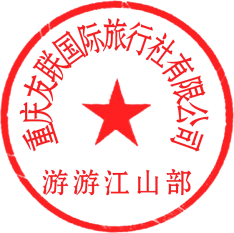 